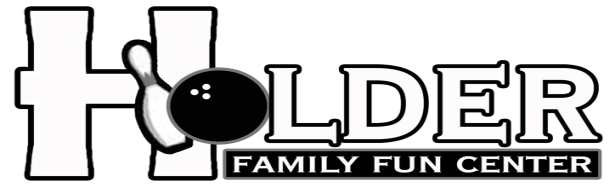 			2015 Summer League Schedule                             Hendersonville Bowling Center____  Sunday 6:30 pm Adult Mixed    Meet & starts May 24            $10 Lineage – Bowl 10 Weeks____   Monday 6:30pm Family League – Meet & Starts June 1st             3 games with shoes $10 per person – bowl 8 weeks____ Tuesday 9:30am Senior Adult – Meets and Starts June 2nd           3 games $7.00 lineage  – bowl 10 weeks____ Wednesday 6:30 pm Budweiser Trios M$NEY LEAGUE           $10 lineage / $10 Prize – Bowl 10 weeks – Starts 6/3____  Thursday  7pm Mixed Fun League          Sponsored by Budweiser – weekly drawing for $50 gift card           3 games $10 lineage – Bowl for 8 Weeks – starts June 4th       Text HOLDER to 55678 to Join Our Bowlers Rewards ClubAnd enroll your children in our Free Youth Summer Bowl Program			Sign ME Up for Summer Fun!Name ___________________      Phone ______________Email  ___________________	I represent ____ players 